Publicado en Almería el 06/07/2020 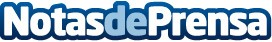 Las claves del feng shui en un dormitorio según Dormitorios.orgEl feng Shui es una fascinante tendencia ancestral china,  que evoca la paz interior en relación al espacio que la rodea; así lograr estabilidad de la mente, alma y cuerpo de la persona que lo práctica y alinear las energías positivas para que favorezca su entornoDatos de contacto:Roberto Marcén623343325Nota de prensa publicada en: https://www.notasdeprensa.es/las-claves-del-feng-shui-en-un-dormitorio Categorias: Interiorismo Moda Sociedad http://www.notasdeprensa.es